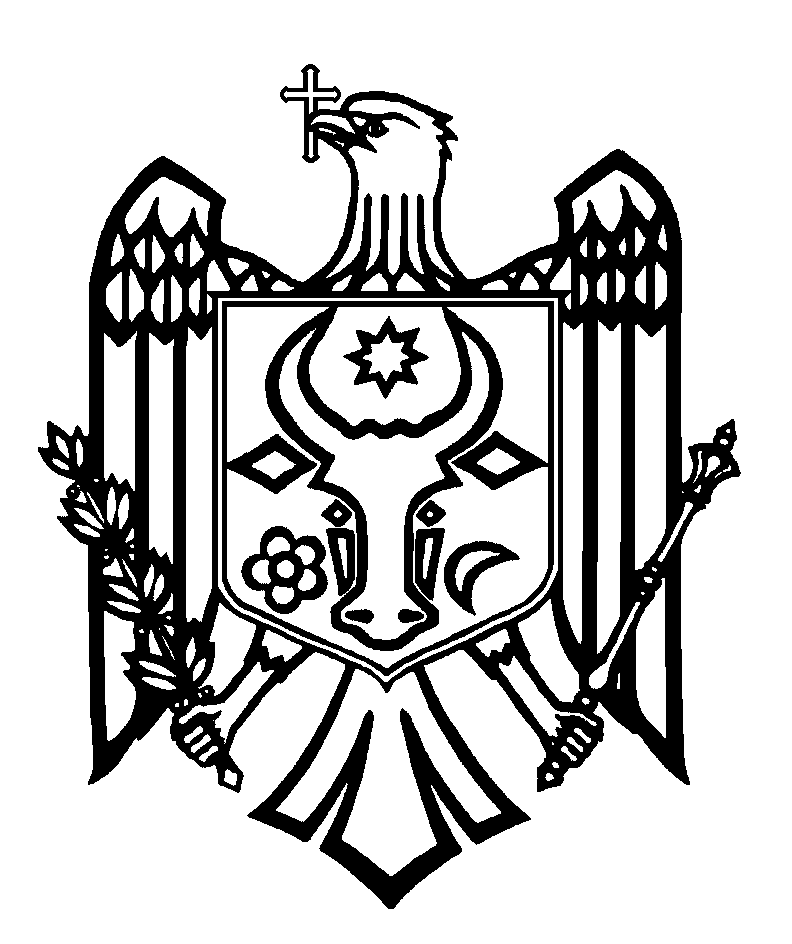 CURTEA DE CONTURI A REPUBLICII MOLDOVAH O T Ă R Â R E A nr. 53din 19 septembrie 2022cu privire la Raportul auditului conformității asupra procesului bugetar și gestionării patrimoniului public în anii 2018-2020 la unitatea administrativ-teritorială mun. Chișinău (UAT/bugetul de nivelul II)Curtea de Conturi, cu participarea dlui Ion Ceban, primar general al municipiului Chișinău; dnei Mariana Pânzaru, directoare generală adjunctă a Agenției Proprietății Publice; dlui Petru Griciuc, director adjunct al Serviciului Fiscal de Stat; dlui Ion Ciumac, șeful Oficiului teritorial Chișinău al Cancelariei de Stat; dnei Natalia Sclearuc, șefa Direcției politici și sinteză bugetară din cadrul Ministerului Finanțelor; dnei Ina Gorea, șefa Secției finanțele autorităților publice din cadrul Ministerului Finanțelor, precum și a altor persoane cu funcții de răspundere de la Primăria mun. Chișinău și instituțiile din subordine, în cadrul ședinței video, călăuzindu-se de art.3 alin.(1), art.5 alin.(1) lit.a) şi art.31 alin.(1) lit.b) din Legea privind organizarea și funcționarea Curții de Conturi a Republicii Moldova, a examinat Raportul auditului conformității asupra procesului bugetar și gestionării patrimoniului public în anii 2018-2020 la unitatea administrativ-teritorială mun. Chișinău (UAT/bugetul de nivelul II).Misiunea de audit public extern a fost realizată în conformitate cu Programele activității de audit a Curții de Conturi pe anii 2021 și 2022, având drept scop evaluarea conformității procesului bugetar și gestionării patrimoniului public la UAT mun. Chișinău în anii 2018-2020, în raport cu criteriile regulamentare de ordin legal. Auditul public extern a fost planificat și s-a desfășurat în conformitate cu Standardele Internaționale ale Instituțiilor Supreme de Audit aplicate de Curtea de Conturi, în special, ISSAI 100, ISSAI 400 și ISSAI 4000. Examinând Raportul de audit, Curtea de ConturiA CONSTATAT:Managementul gestionării mijloacelor bugetare și patrimoniului UAT mun. Chișinău nu întrunește rigorile cadrului legal, acesta fiind afectat de nereguli și deficiențe, care se exprimă prin gestiunea și evidența necorespunzătoare a veniturilor, cheltuielilor și patrimoniului public. Toate acestea au fost condiționate de lipsa activităților de control eficiente instituite în cadrul procesului bugetar și gestionării patrimoniului, precum și de responsabilitatea insuficientă a factorilor de decizie la exercitarea atribuțiilor funcționale.          Reieșind din cele expuse, în temeiul art.14 alin.(2), art.15 lit. d) și art.37 alin.(2) din Legea nr.260 din 07.12.2017, Curtea de ConturiHOTĂRĂŞTE:1. Se aprobă Raportul auditului conformității asupra procesului bugetar și gestionării patrimoniului public în anii 2018-2020 la unitatea administrativ-teritorială mun. Chișinău (UAT/bugetul de nivelul II), anexat la prezenta Hotărâre.2. Prezenta Hotărâre și Raportul de audit se remit:2.1. Parlamentului Republicii Moldova, pentru informare și examinare, după caz, în cadrul Comisiei parlamentare de control al finanțelor publice;2.2. Președintelui Republicii Moldova, pentru informare;2.3. Guvernului Republicii Moldova, pentru informare și luare de atitudine în vederea monitorizării asigurării implementării recomandărilor de audit;2.4. Cancelariei de Stat și Oficiului teritorial Chișinău al Cancelariei de Stat, pentru informare  și revizuirea cadrului normativ, în scopul reglementării modului de calculare și stabilire aleșilor locali a limitelor cuantumului indemnizațiilor zilnice pentru participarea la ședințele ordinare și extraordinare ale consiliilor locale; 2.5. Ministerului Finanțelor, pentru informare și:2.5.1. elaborarea și aprobarea metodei de determinare de către angajații autorităților publice locale și ai Serviciului Fiscal de Stat a gradului de finalizare a construcției pentru impozitare, precum și evaluarea în scopuri fiscale a acestor bunuri imobiliare;2.5.2. în comun cu Serviciul Fiscal de Stat, modificarea Ordinului ministrului finanțelor nr. 103 din 09.12.2005 și ajustarea Sistemelor informaționale automatizate „Contul curent al contribuabilului” și „Cadastrul Fiscal 2.0”, în scopul eliminării deficiențelor ce țin de imposibilitatea generării Raportului privind veniturile UAT, divizat pe nivelul I și nivelul II, și, respectiv, de denaturarea creanțelor contribuabilului, modului de calcul al scutirilor etc., aferente impozitării bunurilor imobile;2.6. Serviciului Fiscal de Stat, pentru informare și: 2.6.1. asigurarea accesului Serviciilor de Colectare a Impozitelor și Taxelor Locale la informațiile aferente impozitării bunurilor imobile proprietate a persoanelor juridice și aferente creanțelor și datoriilor contribuabililor pentru impozitele și taxele încasate în bugetul local;2.6.2. se reiterează recomandările 11.2. și 11.4. din Raportul misiunii de follow-up, aprobat prin Hotărârea Curții de Conturi nr.68 din 26.11.2019; 2.6.3. se reiterează recomandarea 2.5., înaintată prin Hotărârea Curții de Conturi nr.12 din 31.03.2022, privind necesitatea revizuirii Regulamentului cu privire la modul de administrare a impozitului pe bunurile imobile prin intermediul Sistemului informațional automatizat „Cadastrul Fiscal 2.0”; 2.7. Ministerului Infrastructurii și Dezvoltării Regionale și Ministerului Mediului, pentru informare și modificarea cadrului normativ aferent serviciului public de alimentare cu apă și de canalizare, eliminarea  diferenței de volum de apă livrată între datele contoarelor la bloc și datele contoarelor individuale din apartamente, prin stabilirea punctului de delimitare a rețelelor în blocul locativ similar prestării serviciilor de livrare a gazelor naturale, precum și pentru reglementarea prestării serviciului și deservirii contoarelor aferente alimentării  cu apă caldă; 2.8. Consiliului municipal Chișinău și primarului general al municipiului Chișinău, pentru:2.8.1. audierea în ședința Consiliului municipal Chișinău a rezultatelor auditului, potrivit prevederilor art.14 alin.(2) lit.n4) și art.30 din Legea nr. 436 din 28.12.2006; 2.8.2. implementarea recomandărilor de audit din Raportul auditului conformității asupra procesului bugetar și gestionării patrimoniului public în anii 2018-2020 la unitatea administrativ-teritorială mun. Chișinău;2.8.3. asigurarea implementării recomandărilor aprobate prin Hotărârile Curții de Conturi anterioare; 2.9. Procuraturii Generale, pentru examinare, conform competențelor, privind constatările expuse în pct. 4.3.4., 4.3.5., 4.3.6 și în Anexele nr.12 - nr.16 din Raportul de audit.3. Prin prezenta Hotărâre, se exclud din regim de monitorizare cerințele și recomandările înaintate Primăriei mun. Chișinău și Consiliului municipal Chișinău, precum și altor entități din subordine, vizate în Hotărârea Curții de Conturi nr.22 din 24.06.2020 și Hotărârea Curții de Conturi  nr. 30 din 26.07.2016, ca urmare a reiterării acestora în cadrul prezentei misiuni de audit.4. Prezenta Hotărâre intră în vigoare din data publicării în Monitorul Oficial al Republicii Moldova și poate fi contestată cu o cerere prealabilă la autoritatea emitentă în termen de 30 de zile din data publicării. În ordine de contencios administrativ, Hotărârea poate fi contestată la Judecătoria Chișinău, sediul Râșcani (MD-2068, mun. Chișinău, str. Kiev nr. 3), în termen de 30 de zile din data comunicării răspunsului cu privire la cererea prealabilă sau din data expirării termenului prevăzut pentru soluționarea acesteia. 5. Curtea de Conturi va fi informată trimestrial, în termen de 12 luni din data intrării în vigoare a prezentei Hotărâri, despre acțiunile întreprinse pentru executarea subpunctelor 2.4. - 2.8. din prezenta Hotărâre. 6. Hotărârea și Raportul auditului conformității asupra procesului bugetar și gestionării patrimoniului public în anii 2018-2020 la unitatea administrativ-teritorială mun. Chișinău se plasează pe site-ul oficial al Curții de Conturi (https://www.ccrm.md/ro/decisions).Marian LUPU,Președin